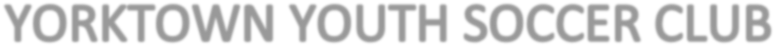 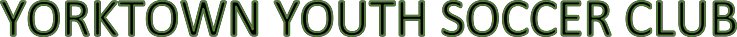 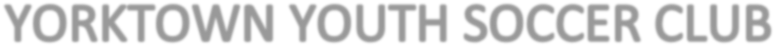 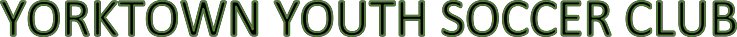                     1ST/2ND GRADE BOYS DIVISION          Games/Practices at YCCC Field                 GAMES: 8:15-9:15 am                    1ST/2ND GRADE BOYS DIVISION          Games/Practices at YCCC Field                 GAMES: 8:15-9:15 am                    1ST/2ND GRADE BOYS DIVISION          Games/Practices at YCCC Field                 GAMES: 8:15-9:15 am                    1ST/2ND GRADE BOYS DIVISION          Games/Practices at YCCC Field                 GAMES: 8:15-9:15 am                    1ST/2ND GRADE BOYS DIVISION          Games/Practices at YCCC Field                 GAMES: 8:15-9:15 am                    1ST/2ND GRADE BOYS DIVISION          Games/Practices at YCCC Field                 GAMES: 8:15-9:15 am                    1ST/2ND GRADE BOYS DIVISION          Games/Practices at YCCC Field                 GAMES: 8:15-9:15 am                    1ST/2ND GRADE BOYS DIVISION          Games/Practices at YCCC Field                 GAMES: 8:15-9:15 am                    1ST/2ND GRADE BOYS DIVISION          Games/Practices at YCCC Field                 GAMES: 8:15-9:15 am                    1ST/2ND GRADE BOYS DIVISION          Games/Practices at YCCC Field                 GAMES: 8:15-9:15 am                    1ST/2ND GRADE BOYS DIVISION          Games/Practices at YCCC Field                 GAMES: 8:15-9:15 am                    1ST/2ND GRADE BOYS DIVISION          Games/Practices at YCCC Field                 GAMES: 8:15-9:15 am09/25/2109/25/21Team vs TeamTeam vs TeamTime2021 FALL SCHEDULE2021 FALL SCHEDULE10/23/21Team vs TeamTeam vs TeamTeam vs TeamTimeTEAM #1TEAM #28:152021 FALL SCHEDULE2021 FALL SCHEDULETEAM #3TEAM #3TEAM #88:15TEAM #3TEAM #48:152021 FALL SCHEDULE2021 FALL SCHEDULETEAM #2TEAM #2TEAM #58:15TEAM #8TEAM #68:152021 FALL SCHEDULE2021 FALL SCHEDULETEAM #4TEAM #4TEAM #78:15TEAM #7TEAM  #58:152021 FALL SCHEDULE2021 FALL SCHEDULETEAM #1TEAM #1TEAM #68:15  10/2/2110/2/21Team vs TeamTeam vs TeamTime2021 FALL SCHEDULE2021 FALL SCHEDULE10/30/21TimeTEAM #1TEAM #38:152021 FALL SCHEDULE2021 FALL SCHEDULETEAM #5TEAM #8TEAM #88:15TEAM #2TEAM #68:152021 FALL SCHEDULE2021 FALL SCHEDULETEAM #6TEAM #3TEAM #38:15TEAM #8TEAM #78:152021 FALL SCHEDULE2021 FALL SCHEDULETEAM #7TEAM #1TEAM #1 8:15TEAM #4TEAM #58:152021 FALL SCHEDULE2021 FALL SCHEDULETEAM #4TEAM #2TEAM #2 8:1510/9/2110/9/21Team vs TeamTeam vs TeamTime2021 FALL SCHEDULE2021 FALL SCHEDULE11/6/21TEAM #4TEAM #88:152021 FALL SCHEDULE2021 FALL SCHEDULETEAM #6TEAM #6TEAM #58:15TEAM #2TEAM #38:152021 FALL SCHEDULE2021 FALL SCHEDULETEAM #8TEAM #8TEAM #28:15TEAM #7TEAM #68:152021 FALL SCHEDULE2021 FALL SCHEDULETEAM #1TEAM #1TEAM #48:15TEAM #1TEAM #58:152021 FALL SCHEDULE2021 FALL SCHEDULETEAM #3TEAM #3TEAM  #78:1510/16/2110/16/21                   Team vs Team                   Team vs TeamTime2021 FALL SCHEDULE2021 FALL SCHEDULETEAM #8TEAM #18:152021 FALL SCHEDULE2021 FALL SCHEDULETEAM #7TEAM #68:152021 FALL SCHEDULE2021 FALL SCHEDULETEAM #4TEAM #28:152021 FALL SCHEDULE2021 FALL SCHEDULETEAM #5TEAM #38:15////////////////////////////////////////////////////////////////////////////////////////////////////////////////////////////////////////////////////////////////////////////////////////////////////////////////////////////////////////////////////////////////////////////////////////////////////////////////////////////////////////////////////////////////////////////////////////////////////////////////////////////////////////////////////////////////////////////////////////////////////////////////////////////////////////////////////////////////////////////////////////////////////////////////////////////////////////////////////////////////////////////////////////////////////////////////////////////////////////////////////////////////////////////////////////////////////////////////////////////////////////////////////////////////////////////////////////////////////////////////////////////////////////////////////////////////////////////////////////////////////////////////////////////////////////////////////////////////////////////////////////////////////////////////////////////////////////////////////////////////////////////////////////////////////////////////////////////////////////////////////////////////////////////////////////////////////////////////////////////////////////////////////////////////////////////////////////////////////////////////////////////////////////////////////////////////////////////////////////////////////////////////////////////////////////////////////////////////////////////////////////////////////////////////////////////////////////////////////////////////////////////////////////////////////////////////////////////////////////////////////////////////////////////////////////////////////////////////////////////////////////////////////////////////////////////////////////////////////////////////////////////////////////////////////////////////////////////////////////////////////////////////////////////////////////////////////////////Default practice time 5:30pm-6:30pmDefault practice time 5:30pm-6:30pmDefault practice time 5:30pm-6:30pmDefault practice time 5:30pm-6:30pmDefault practice time 5:30pm-6:30pmTeamColorColorPracticeDayPracticeFieldCoachCoachPhone #Phone #Phone #EmailEmailTeam #1BlueBlueTUESDAYYCCC  Noel Walsh  Noel Walsh917-580-1195917-580-1195917-580-1195nwalsh@clunegc.comnwalsh@clunegc.comTeam 2Neon GreenNeon GreenTUESDAYYCCC      Niall Marshall      Niall Marshall914 539-5745914 539-5745914 539-5745niallmarshallcarpentry@gmail.comniallmarshallcarpentry@gmail.comTeam #3MaroonMaroonTUESDAYYCCCMatthew SoallMatthew Soall917-744-4017917-744-4017917-744-4017ally.matt@yahoo.comally.matt@yahoo.comTeam #4Dk GreenDk GreenTHURSDAYYCCCMichael CaseyMichael Casey914-806-5982914-806-5982914-806-5982mcasey1016@gmail.commcasey1016@gmail.comTeam #5YellowYellowTHURSDAY   YCCCHarry RiosMatt DamrowHarry RiosMatt Damroworangeclockwork23@yahoo.comMattdamrow@yahoo.comorangeclockwork23@yahoo.comMattdamrow@yahoo.comorangeclockwork23@yahoo.comMattdamrow@yahoo.com914-374-2084760-613-1851 (914-374-2084760-613-1851 (Team #6BlackBlackTHURSDAYYCCC Jason BarrettJason Barrett917-612-1830917-612-1830917-612-1830jasonvbarrett@hotmail.comjasonvbarrett@hotmail.comTeam #7OrangeOrangeTHURSDAYYCCCLuciana CortinaLuciana Cortina917-225-2361917-225-2361917-225-2361cortina.luciana@gmail.comcortina.luciana@gmail.comTeam #8SilverSilverTHURSDAYYCCCJoseph GannonJoseph Gannon914-355-1763914-355-1763914-355-1763jg122n@gmail.comjg122n@gmail.comFIELD ADDRESS:YCCC Field- 264 Veterans Rd Yorktown Heights, NY 10598 OFFICE PH: 914-214-8118Email: yysc@verizon.net www.yorktownsoccer.org Facebook @yorktownyouthsoccer Instagram @yorktown_soccerFIELD ADDRESS:YCCC Field- 264 Veterans Rd Yorktown Heights, NY 10598 OFFICE PH: 914-214-8118Email: yysc@verizon.net www.yorktownsoccer.org Facebook @yorktownyouthsoccer Instagram @yorktown_soccerFIELD ADDRESS:YCCC Field- 264 Veterans Rd Yorktown Heights, NY 10598 OFFICE PH: 914-214-8118Email: yysc@verizon.net www.yorktownsoccer.org Facebook @yorktownyouthsoccer Instagram @yorktown_soccerFIELD ADDRESS:YCCC Field- 264 Veterans Rd Yorktown Heights, NY 10598 OFFICE PH: 914-214-8118Email: yysc@verizon.net www.yorktownsoccer.org Facebook @yorktownyouthsoccer Instagram @yorktown_soccerFIELD ADDRESS:YCCC Field- 264 Veterans Rd Yorktown Heights, NY 10598 OFFICE PH: 914-214-8118Email: yysc@verizon.net www.yorktownsoccer.org Facebook @yorktownyouthsoccer Instagram @yorktown_soccerFIELD CONTACTS:FIELD ADDRESS:YCCC Field- 264 Veterans Rd Yorktown Heights, NY 10598 OFFICE PH: 914-214-8118Email: yysc@verizon.net www.yorktownsoccer.org Facebook @yorktownyouthsoccer Instagram @yorktown_soccerFIELD ADDRESS:YCCC Field- 264 Veterans Rd Yorktown Heights, NY 10598 OFFICE PH: 914-214-8118Email: yysc@verizon.net www.yorktownsoccer.org Facebook @yorktownyouthsoccer Instagram @yorktown_soccerFIELD ADDRESS:YCCC Field- 264 Veterans Rd Yorktown Heights, NY 10598 OFFICE PH: 914-214-8118Email: yysc@verizon.net www.yorktownsoccer.org Facebook @yorktownyouthsoccer Instagram @yorktown_soccerFIELD ADDRESS:YCCC Field- 264 Veterans Rd Yorktown Heights, NY 10598 OFFICE PH: 914-214-8118Email: yysc@verizon.net www.yorktownsoccer.org Facebook @yorktownyouthsoccer Instagram @yorktown_soccerFIELD ADDRESS:YCCC Field- 264 Veterans Rd Yorktown Heights, NY 10598 OFFICE PH: 914-214-8118Email: yysc@verizon.net www.yorktownsoccer.org Facebook @yorktownyouthsoccer Instagram @yorktown_soccerFIELD PLAY RULES:4v4Size 3 BallFIELD PLAY RULES:4v4Size 3 BallFIELD PLAY RULES:4v4Size 3 BallFIELD PLAY RULES:4v4Size 3 BallFIELD PLAY RULES:4v4Size 3 BallFIELD PLAY RULES:4v4Size 3 BallFIELD PLAY RULES:4v4Size 3 Ball